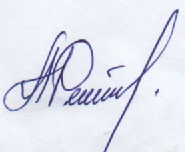 Утверждаю 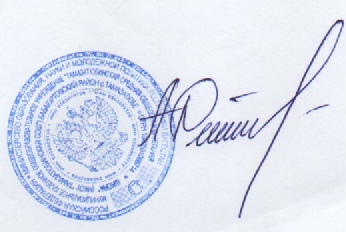 Директор школы		МКОУ «Тамазатюбинская СОШ» 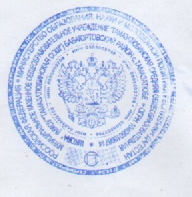 _________ Р.А.Абдулгамидов « 30  » «август» 2019 г.План мероприятий,направленных на профилактику алкоголизма и наркомании, токсикомании и  табакокурения среди несовершеннолетних на 2019-2020 учебный год в МКОУ «Тамазатюбинская СОШ»Цель: формирование у учащихся школы негативного отношения к табакокурению, к употреблению спиртных напитков, наркотических и психотропных веществ через воспитание мотивации здорового образа жизни.Задачи:Продолжить формирование знаний об опасности различных форм зависимостей, негативного отношения к ним путём просветительской и профилактической деятельности с учащимися, педагогами, родителями.Способствовать обеспечению условий для организации и проведения мероприятий, направленных на формирование у учащихся стремления к ведению здорового образа жизни; повышать значимость здорового образа жизни, престижность здорового поведения через систему воспитательных мероприятий. Систематизировать совместную работу с родителями, педагогами, медиками и общественностью по профилактике употребления употреблению спиртных напитков, наркотических и психотропных веществ, табачных изделий. Продолжать работу по развитию информационного поля по профилактике употребления спиртных напитков, наркотических и психотропных веществ, табачных изделий. Продолжить развитие коммуникативных и организаторских способностей учащихся, способности противостоять негативному влиянию со стороны.Мероприятия для реализации поставленных задач.№Наименование мероприятияСрокОтветственныеОрганизационно-методическая работа.Организационно-методическая работа.Организационно-методическая работа.Организационно-методическая работа.1Выявление  неблагополучных, неполных, малообеспеченных семей, детей, состоящих под опекой и попечительством.Сентябрь – октябрь (в течение года).Классные руководители, социальный педагог.2Выявление учащихся, склонных к употреблению алкоголя, наркотиков, токсических веществ, табакокурению и постановка их на внутришкольный учёт (анкетирование, личные беседы, тренинги, психологическое тестирование и др.)Сентябрь – октябрь (в течение года).Классные руководители, социальный педагог, педагог-психолог.3Вовлечение обучающихся, находящихся в группе риска в кружки, клубы, секции.Контроль за внеурочной занятостью учащихся.В течение годаЗам. директора по ВР, классные руководители, социальный педагог, педагог- психолог.4Корректировка  картотеки индивидуального учёта подростков группы риска.Сентябрь -октябрь  (в течение года)Социальный педагог, классные руководители5Проведение  профилактических рейдов «Подросток».В течение года.Социальный педагог, классные руководители, специалисты КДН и ЗП при администрации Неклиновского района.6Размещение информационно-методических  материалов на сайте школы.В течение годаСоциальный педагог.7Контроль за посещаемостью учебных занятий, выявление учащихся, не посещающих школу по неуважительным причинам, профилактическая работа с ними, своевременное информирование ПДНЕжедневно.Социальный педагог, классные руководителиРабота с учащимисяРабота с учащимисяРабота с учащимисяРабота с учащимися1Лекторий «Подросток и закон» (7-11 кл.)1 раз в 2 месяцаСоциальный педагог.2Конкурс рисунков1-7 кл. «Мы за здоровый образ жизни»8-11 кл. «Мы выбираем жизнь!» Октябрь.Педагог изобразительного искусства3Беседы: «Правонарушения и ответственность за них» (5-8 классы),«Уголовная ответственность несовершеннолетних»(9-11 класс)Ноябрь.Классные руководители,  социальный педагог.4Выпуск листовок, памяток по пропаганде ЗОЖНоябрь.Социальный педагог, педагог- психолог.5Круглый стол «Бездна, в которую надо заглянуть» (8- 9классы)Декабрь.Социальный педагог, педагог- психолог.6Акция «Нет табачному дыму!»Январь.Социальный педагог, педагог- психолог.7Беседы  с юношами и девушками  по формированию сексуальной культуры (8-9 классы)Январь – февраль.Классные руководители8Квест «Баланс положительных и отрицательных сторон курения» (6 классы)Февраль.Социальный педагог, педагог- психолог.9Беседа «Правда и ложь об алкоголе» (6-9 классы)Март, апрель.Классные руководители.10Неделя пропаганды знаний о здоровом образе жизни.Май.Социальный педагог, педагог- психолог.11«За здоровый образ жизни»просмотр видеофильмов по плану социального педагога (1-11 классы)В течение года.Социальный педагог.12Беседы о вреде курения (5-9 классы)В течение года.Классные руководители, социальный педагог, педагог- психолог.13Беседы о профилактике ВИЧ инфекции (8-11 кл.)В течение года.Социальный педагог, педагог- психолог, медицинский работник.14Проведение тематических классных часов:«День против курения»;«Здоровье - это жизнь»;«Личность и алкоголь»;«Горькие плоды «сладкой жизни» или о тяжких социальных последствиях употребления наркотиков»В течение года (по запросу классных руководителей).Социальный педагог, педагог- психолог.15Систематическое выявление учащихся, нарушающих Устав школы,  Закон РФ «Об ограничении курения табака», Законы  КО «О профилактике наркомании и токсикомании на территории РФ  « О мерах по предупреждению причинения вреда здоровью и развитию несовершеннолетних в КО», «О защите несовершеннолетних от угрозы алкогольной зависимости и профилактике алкоголизма среди несовершеннолетних» другие нормативные акты, регулирующие поведение школьников  и принятие мер воспитательного воздействия.В течение года.Классные руководители, социальный педагог, педагог- психолог.16Тематические выставки литературы « О здоровом образе жизни».В течение года.Педагог-библиотекарь.2.1 Спортивно- оздоровительные мероприятия.2.1 Спортивно- оздоровительные мероприятия.2.1 Спортивно- оздоровительные мероприятия.2.1 Спортивно- оздоровительные мероприятия.1День Здоровья (1-11 кл.)Сентябрь, январьЗам. директора по ВР учителя физической культуры, классные руководители.2Спортивные соревнования (1-11 кл.)В течение года (согласно общешкольному плану ВР)Зам. директора по ВР учителя физической культуры, классные руководители.3. Работа с родителями.3. Работа с родителями.3. Работа с родителями.3. Работа с родителями.1Родительские  собрания:- «Подросток и наркотики»;- «Курить или не курить?»«Организация занятий школьника по укреплению здоровья и привитию здорового образа жизни» (с приглашением  специалистов)В течение года (по запросу классных руководителей).Социальный педагог, педагог- психолог.2Лекторий для родителей: 1 классы    «Адаптация первоклассника».2-4  классы «Психология общения».5 классы  «Психофизическое развитие, адаптация учащихся переходного возраста».6 классы  «Социально-психологическая характеристика личности учащегося».7 классы   «Возрастные особенности подросткового периода».8 классы « Подросток и родители».9 классы «Поиск понимания в общении».10 классы  «Пора ранней юности».11  классы  «Взрослый, но всё ещё ребенок».В течение года (по запросу классных руководителей).Социальный педагог,педагог- психолог.3Консультации родителей  по вопросам профилактики алкоголизма.В течение года (согласно плану социального педагога и педагога- психолога)Социальный педагог, педагог- психолог.4. Работа с педагогическим коллективом.4. Работа с педагогическим коллективом.4. Работа с педагогическим коллективом.4. Работа с педагогическим коллективом.1МО  классных руководителей «Кризисные зоны развития ребенка и характер педагогической поддержки»По плану МО кл. руководителей.Зам. директора  по ВР, педагог- психолог, социальный педагог.2Разработка методических рекомендаций по проведению классных часов по нравственному и правовому  воспитанию старшеклассников.В течение года. Педагог- психолог, социальный педагог.3 Индивидуальное консультирование по вопросам профилактической работы с учащимися и родителями (законными представителями).В течение года. Педагог- психолог, социальный педагог.